Kraków, dnia 25.02.2022 r.Do wszystkich WykonawcówDotyczy: postępowania prowadzonego w trybie przetargu nieograniczonego na podstawie art.  132  ustawy  z  dnia  11 września 2019 r. Prawo zamówień publicznych 
(Dz. U. z 2019 r. poz. 2019, z późn. zm.), którego przedmiotem jest wyłonienie Wykonawcy w zakresie dostawy systemu skaningowego mikroskopu elektronowego z kolumną elektronową i jonową, z detektorami TOF-SIMS, EDS wraz z wymaganym wyposażeniem dla Wydziału Chemii UJ.PYTANIA I ODPOWIEDZI DO TREŚCI SWZSzanowni Państwo,Zamawiający przedstawia poniżej treść pytań i udzielonych odpowiedzi do treści Specyfikacji Warunków Zamówienia (SWZ), w postępowaniu na wyżej opisany zakres przedmiotowy.Pytanie 1.Czy zamawiający wyraża zgodę na zmianę zapisów wzoru umowy w §5, ust 3: Wykonawca udziela gwarancji na przedmiot zamówienia na okres ….. miesięcy obejmującej koszt napraw i części zamiennych, licząc od dnia odbioru przedmiotu umowy potwierdzonym podpisanym protokołem odbioru niezawierającym zastrzeżeń. W ramach gwarancji Wykonawca będzie zobowiązany m.in. do nieodpłatnej (wliczonej w cenę oferty) bieżącej konserwacji, serwisu i przeglądów technicznych (1 – przegląd techniczny w każdym roku trwania gwarancji) wynikających z warunków gwarancji i naprawy przedmiotu umowy w okresie gwarancyjnym, nie wliczając w to części eksploatacyjnych. Odpowiedź 1.Zamawiający wyraża zgodę.Pytanie 2.Czy zamawiający wyraża zgodę na zmianę zapisów wzoru umowy §5, ust 6: W przypadku stwierdzenia wad w wykonanym przedmiocie umowy Wykonawca zobowiązuje się do jego nieodpłatnej wymiany, w szczególności w razie wykrycia tzw. „martwych pikseli” matrycy ekranu monitora stanowiącego element dostarczonego komputerowego zestawu roboczego, lub usunięcia wad w miejscu użytkowania przedmiotowego sprzętu komputerowego (on-site) w terminie uzgodnionym przez Strony, nie dłuższym jednak niż 21 dni roboczych, przy czym reakcja serwisu musi nastąpić do 72 godzin od chwili zgłoszenia telefonicznie, faxem lub emailem, przy czym wszelkie działania organizacyjne i koszty związane ze świadczeniem usługi gwarancyjnej poza miejscem wykonania umowy ponosi Wykonawca. W przypadku konieczności sprowadzenia części zamiennych z zagranicy termin ten nie może być dłuższy niż 35 dni, chyba, że Strony w oparciu o stosowny protokół konieczności zgodnie postanowią wydłużyć czas naprawy.Odpowiedź 2.Zamawiający wyraża zgodę.Pytanie 3.Czy zamawiający wyraża zgodę na zmianę zapisów wzoru umowy §5, ust 8: Bieg terminu gwarancji rozpoczyna się w dniu następnym, po odbiorze przedmiotu umowy, przy czym w przypadku wymiany wadliwego przedmiotu umowy (jego elementu lub modułu) na nowy albo dokonania usunięcia istotnej wady (usterki) termin gwarancji biegnie na nowo od chwili ponownego dostarczenia Zamawiającemu naprawionych rzeczy (odpowiednio przedmiotu umowy, jego elementu lub modułu), przy czym nie może on kończyć się później, niż okres gwarancji udzielony na przedmiot umowy zgodnie z brzmieniem §5 ust 3. Odpowiedź 3.Zamawiający wyraża zgodę.Pytanie 4.Czy zamawiający wyraża zgodę na zmianę zapisów wzoru umowy §5, ust 9: Okres gwarancji ulega automatycznie przedłużeniu o okres naprawy, tj. czas liczony od zgłoszenia do usunięcia awarii czy usterki określony w ust. 7 niniejszego paragrafu umowy, przy czym jest on jednorazowo zliczany i sumowany na koniec okresu gwarancji udzielonej na przedmiot umowy zgodnie z brzmieniem §5 ust 3. Odpowiedź 4.Zamawiający wyraża zgodę.Pytanie 5.Czy zamawiający wyraża zgodę na zmianę zapisów wzoru umowy §6, ust 3: Ponadto Zamawiający może odstąpić od umowy gdy Wykonawca przekroczył termin wykonania Umowy o 21 dni, bez konieczności wyznaczania Wykonawcy dodatkowego terminu na realizację, jednak przed zerwaniem umowy strony podejmą negocjacje w celu ustalenia nowego terminu dostawy. Odpowiedź 5.Zamawiający wyraża zgodę.Pytanie 6.Czy zamawiający wyraża zgodę na zmianę zapisów wzoru umowy §7, ust 1: Strony zastrzegają sobie prawo do dochodzenia kar umownych za niezgodne z niniejszą umową lub nienależyte wykonanie zobowiązań z Umowy wynikających, jednak maksymalne kary nie przekroczą wartości niniejszej Umowy. Odpowiedź 6.Zamawiający wyraża zgodę.Pytanie 7.Czy zamawiający wyraża zgodę na zmianę zapisów wzoru umowy §7, ust 2 d): zwłoki w wykonaniu przedmiotu Umowy - w wysokości 0,1% wynagrodzenia brutto ustalonego w § 3 ust. 2 Umowy za każdy dzień zwłoki licząc od dnia następnego w stosunku do terminu zakończenia realizacji przedmiotu Umowy, określonego w § 1 ust. 5 Umowy, nie więcej niż 10 % wartości brutto przedmiotu umowy, o której mowa w § 4 ust. 2 Odpowiedź 7.Zamawiający wyraża zgodę.Pytanie 8.Czy zamawiający wyraża zgodę na zmianę zapisów wzoru umowy §7, ust 2 e): zwłoki w usunięciu wad przedmiotu, Umowy stwierdzonych przy odbiorze, w wysokości 0,1% wynagrodzenia brutto ustalonego w § 3 ust. 2 Umowy za każdy dzień zwłoki, licząc od następnego dnia po upływie terminu określonego przez Zamawiającego w celu usunięcia wad, nie więcej niż 10 % wartości brutto przedmiotu umowy, o której mowa w § 3 ust. 2 Odpowiedź 8.Zamawiający wyraża zgodę.Pytanie 9.Czy zamawiający wyraża zgodę na zmianę zapisów wzoru umowy §7, ust 2 f): zwłoki w usunięciu wad stwierdzonych w okresie gwarancji lub rękojmi w wysokości 0,1% wynagrodzenia brutto ustalonego w § 3 ust. 2 Umowy za każdy dzień zwłoki liczony od dnia następnego w stosunku do terminu (dnia) ustalonego zgodnie z treścią § 5 Umowy albo w pisemnym oświadczeniu Stron, nie więcej niż 10 % wartości brutto przedmiotu umowy, o której mowa w § 3 ust. 2 Odpowiedź 9.Zamawiający wyraża zgodę.Pytanie 10.Czy zamawiający wyraża zgodę na zmianę zapisów wzoru umowy §7, ust 5: Suma kar umownych nie może przekroczyć 20% wynagrodzenia brutto, o którym mowa w § 3 ust. 2 niniejszej umowy. Odpowiedź 10.Zamawiający proponuje zmianę zapisów wzoru umowy §7, ust 5: Suma kar umownych nie może przekroczyć 25% wynagrodzenia brutto, o którym mowa w § 3 ust. 2 niniejszej umowy. Pytanie 11.Czy zamawiający wyraża zgodę na zmianę zapisów wzoru umowy §10, ust 1: Żadna Strona nie będzie odpowiedzialna wobec drugiej strony za niewykonanie lub nienależyte wykonanie swoich obowiązków w ramach Umowy, jeśli niewykonanie lub nienależyte wykonanie tych obowiązków jest wynikiem siły wyższej. Przez siłę wyższą Strony rozumieją wszelkie nadzwyczajne zdarzenia o charakterze zewnętrznym, niemożliwe do przewidzenia, takie jak: katastrofy, pożary, powodzie, wybuchy, niepokoje społeczne, działania wojenne, akty władz państwowych lub administracyjnych, pandemie (w tym COVID19), epidemie, które w części lub w całości uniemożliwiają wykonanie zobowiązań realizowanych w ramach Umowy. Odpowiedź 11.Zamawiający wyraża zgodę.Pytanie 12. Czy Zamawiający wyraża zgodę na zmianę zapisów SWZ Rozdział V, pkt 1: „Przedmiot zamówienia musi zostać wykonany w terminie do 6 miesięcy, licząc od dnia udzielenia zamówienia tj. od zawarcia umowy.” Na: „Przedmiot zamówienia musi zostać wykonany w terminie do 9 miesięcy, licząc od dnia udzielenia zamówienia tj. od zawarcia umowy.Odpowiedź 12.Zamawiający wyraża zgodę.Zamawiający informuje, iż powyższe pytania i odpowiedzi do SWZ oraz jej modyfikacja, stanowią jej integralną część, a przy tym z uwagi na ich zakres i charakter oraz termin wprowadzenia wpływają na konieczność przedłużenia terminu składania ofert. Dlatego też, Zamawiający zawiadamia, iż terminy składania i otwarcia ofert ulegają zmianie.Nowy termin składania ofert 09.03.2022r. 10:00Nowy termin otwarcia ofert 09.03.2022r. 11:00Nowy termin związania ofertą: do dnia 06.06.2022r. włącznie.PozdrawiamArtur Wyrwa UNIWERSYTET JAGIELLOŃSKIDZIAŁ ZAMÓWIEŃ PUBLICZNYCH ul. Straszewskiego 25/3 i 4, 31-113 Krakówtel. +48 12-663-39-03e-mail: bzp@uj.edu.pl       www.przetargi.uj.edu.pl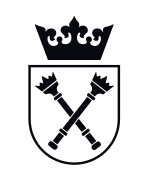 